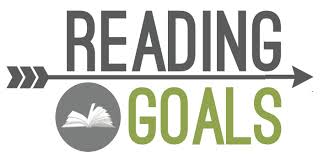 KEEP THIS GOAL CHART IN THE READING SECTION OF YOUR FOLDER AT ALL TIMESMY GOAL How many words will I aim to readthis month?TOTALHow many words did I read?GOALDid I meet my Goal?(Y or N)SCORE% Based on RubricRUNNING TOTALHow many words have I read so far this year?AUGSEPOCTNOVDECJANFEBMARAPRMAY